GARASJE TIL SALGS!Garasjen befinner seg i anlegget nede ved Solielunden.Den er i midtre rekke og er en av de store. Må bo i Vestre Øre borettslag for å kunne eie den.PRISANTYDNING: 50 000,- (Fastpris på garasje)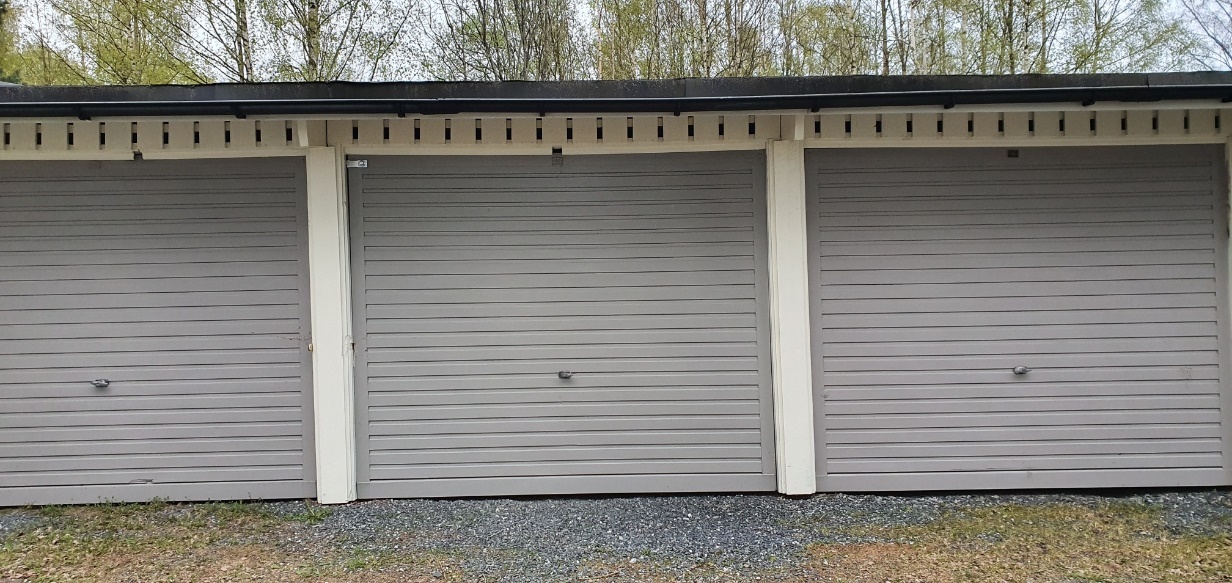 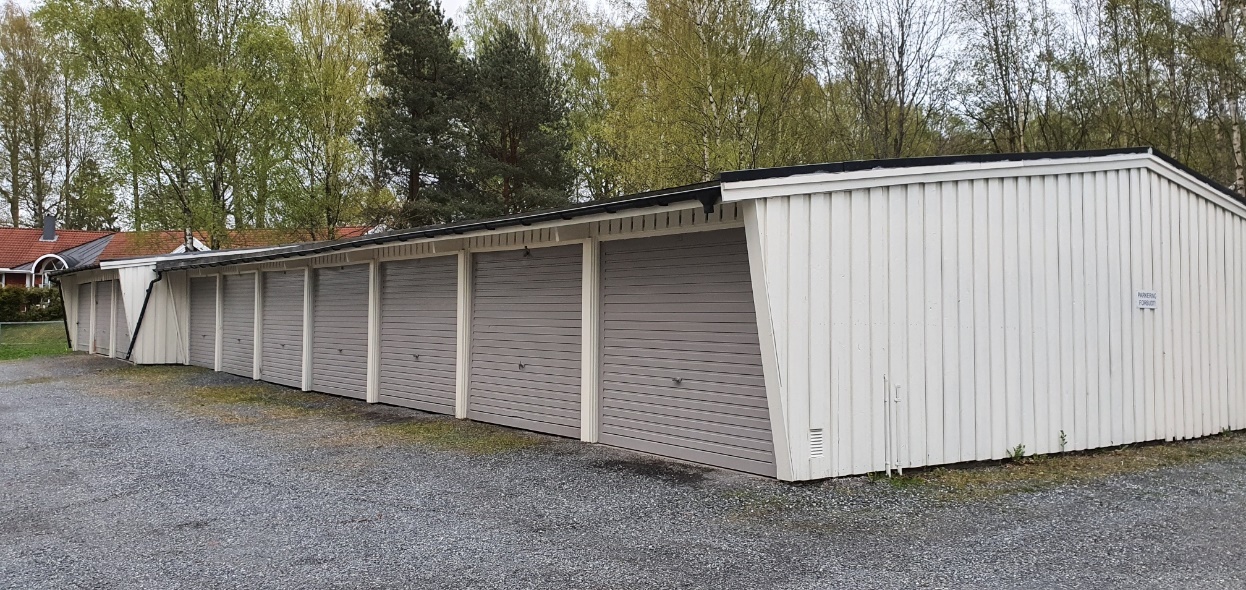 Kenta Pedersen 90033774/kenta.vobl@gmail.com